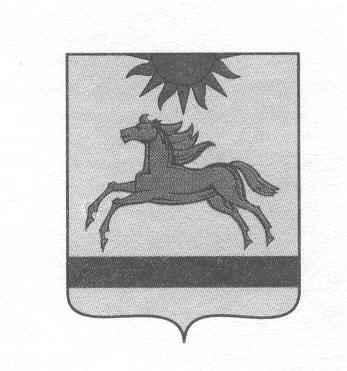 АДМИНИСТРАЦИЯ  АРГАЯШСКОГО  МУНИЦИПАЛЬНОГО РАЙОНАЧЕЛЯБИНСКОЙ ОБЛАСТИПОСТАНОВЛЕНИЕ"29" декабря  2022 г. 	      	                                                             № 1354 О внесении изменений в муниципальную программу Аргаяшского муниципального района  «Развития транспортной доступности  в Аргаяшском муниципальном районе»         Руководствуясь Федеральным законом Российской Федерации 
от 06.10.2003 г. № 131-ФЗ «Об общих принципах организации местного самоуправления в Российской Федерации», Федеральным законом от 13 июля 2015 года № 220-ФЗ «Об организации регулярных перевозок пассажиров и багажа автомобильным транспортом и городским наземным электрическим транспортом в Российской Федерации и о внесении изменений в отдельные законодательные акты Российской Федерации», Закона Челябинской области №293-ЗО от 30.12.2015 г. «Об организации регулярных перевозок пассажиров и багажа в Челябинской области», Положением об организации регулярных перевозок пассажиров и багажа автомобильным транспортом в границах Аргаяшского муниципального района, а также в границах сельских поселений Аргаяшского муниципального района, утвержденным Решением Собрания депутатов Аргаяшского муниципального района от 25.02.2021 г. № 63, постановлением администрации Аргаяшского муниципального района от 02.10.2013 № 1748 «Об утверждении Порядка разработки, реализации и оценке эффективности муниципальных  программах Аргаяшского муниципального района», Уставом Аргаяшского муниципального района Челябинской областиадминистрация Аргаяшского муниципального района ПОСТАНОВЛЯЕТ:Внести изменения и утвердить в новой редакции муниципальную программу «Развития транспортной доступности  в Аргаяшском муниципальном районе», утвержденную постановление администрации Аргаяшского муниципального района  № 1057 от 27.12.2021 г., согласно приложению. 2. Контроль за выполнением  настоящего постановления возложить на заместителя главы муниципального района, начальника  управления строительства, инженерной инфраструктуры, дорожного хозяйства и  транспорта Ишкильдина А.З.Глава Аргаяшскогомуниципального района 		                    			         И.В. Ишимов       СОГЛАСОВАНО:Заместитель главымуниципального  района,начальник  управления строительства,инженерной  инфраструктуры,дорожного хозяйства и транспорта                                               А.З.ИшкильдинЗаместитель главы муниципального района,начальник  финансового управления                                            Н.П.СавиновНачальник правового отдела                                                          Л.И.АккуловаАфанасьева Лариса Арслангалиевна8(35131)2-18-37